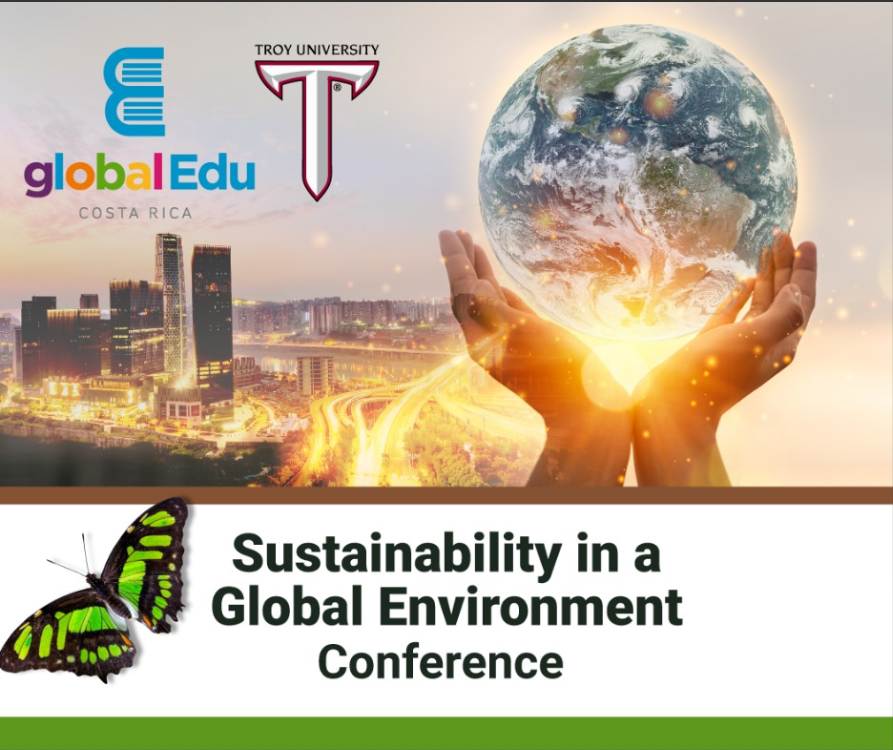 Presenter 1 (Please specify all details required)Presenter 1 (Please specify all details required)Presenter 1 (Please specify all details required)First Name:Last Name:Title:PronounsPreferred Name:E-mail:Institution/Affiliation:Presenter 2 (Please specify all details required)Presenter 2 (Please specify all details required)Presenter 2 (Please specify all details required)First Name:First Name:Last Name:Last Name:Title:Title:PronounsPronounsPreferred Name:Preferred Name:E-mail:E-mail:Institution/Affiliation:Institution/Affiliation:Presenter 3 (Please specify all details required)Presenter 3 (Please specify all details required)Presenter 3 (Please specify all details required)First Name:First Name:Last Name:Last Name:Title:Title:PronounsPronounsPreferred Name:Preferred Name:E-mail:E-mail:Institution/Affiliation:Institution/Affiliation:Presentation Title (10-word limit)Presentation Title (10-word limit)Presentation Title (10-word limit)Presentation Abstract (50-60 word limit) – A brief description to be included in the conference programsPresentation Abstract (50-60 word limit) – A brief description to be included in the conference programsPresentation Abstract (50-60 word limit) – A brief description to be included in the conference programsLearning Objectives (Please specify 2-3 learning objectives)Learning Objectives (Please specify 2-3 learning objectives)Learning Objectives (Please specify 2-3 learning objectives)Presentation Plan (50 word limit) – A brief description that provides an overview of expected audience involvement. Interactive presentations are highly encouraged.Presentation Plan (50 word limit) – A brief description that provides an overview of expected audience involvement. Interactive presentations are highly encouraged.Presentation Plan (50 word limit) – A brief description that provides an overview of expected audience involvement. Interactive presentations are highly encouraged.Presentation Summary (250-300 word limit)Presentation Summary (250-300 word limit)Presentation Summary (250-300 word limit)